Student Learning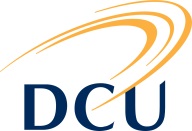 Note: this is a fictional checklist for instruction purposesModule:Social PsychologyExam Length:2 hoursExam Structure:4 essay questions, answer 2Topic 1: The SelfLecture notesTutorialHogg & Vaughan (2010) chapter 2Journal articleExam Papers 	2016		2015Topic 5: PrejudiceLecture notesTutorialHogg & Vaughan (2010) chapter 10Journal articleExam Papers 	2016		2015Topic 2: AttitudesLecture notesTutorialAronson (2011) chapter 5Journal article Mason et al. (2014)Exam Papers 	2016		2015Topic 6: Prosocial BehaviourLecture notesTutorialHogg & Vaughan (2010) chapter 14Journal articleExam Papers 	2016		2015Topic 3: Group ProcessesLecture notesTutorialMyers (2012) chapter 8Journal articleExam Papers 	2016                             2015Topic 7: AggressionLecture notesTutorialHogg & Vaughan (2010) chapter 12Journal articleExam Papers 	2016		2015Topic 4: Social influenceLecture notesTutorialHogg & Vaughan (2010) chapter 7Journal article Wills (2013)Exam Papers 	2016		2015Topic 8: Affiliation and AttractionLecture notesTutorialHogg & Vaughan (2010) chapter 13Journal articleExam Papers 	2016		2015